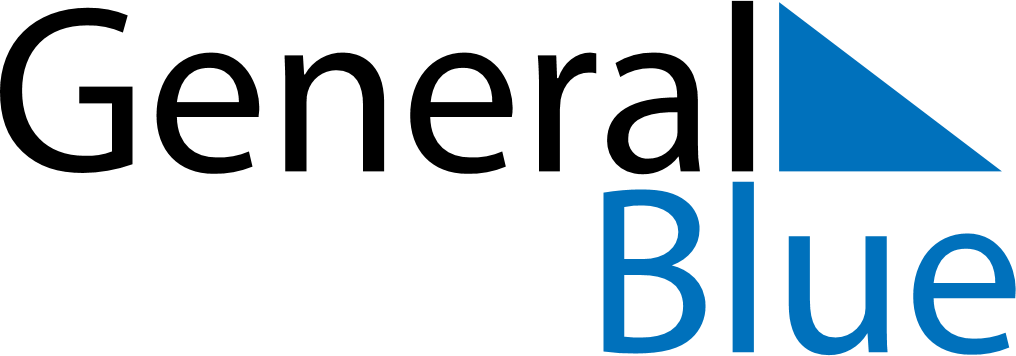 July 2030July 2030July 2030July 2030July 2030July 2030Saint BarthelemySaint BarthelemySaint BarthelemySaint BarthelemySaint BarthelemySaint BarthelemySundayMondayTuesdayWednesdayThursdayFridaySaturday1234567891011121314151617181920Bastille Day2122232425262728293031NOTES